WBC's count # Introduction White blood cell count : is the count of total number of leukocytes in a volume of blood, expressed as     WBC's/1 mm3 blood .# WBC's or leukocytes are : 1- colorless * 2- nucleated cells# They are formed from stem cells in the bone marrow ** Function : they protect the body tissues by engulfing disease-bearing bacteria and foreign matter , by a process called phagocytosis .#principle of the text :# Because the number of WBC's in a cubic millimeter of blood is large , it is practical a sample of blood with a diluting solution “ 2% Glacial acetic acid with methylene blue “ ** We use a Glacial acetic acid to lysis all cytoplasmic membrane , therefore leaving the nuclei of WBC's . **Nucli of WBC's are colorless so for watch them under microscope we use a dye called methylene blue ** 2% >> the percentage of diluting#Experience tools 1] blood sample 2] WBC's diluting pipette3] hemocytometer 4] diluting fluid ( 2% acetic acid & methylene blue5] microscope # WBC's diluting pipette :WBC's pipette is special pipette consist of stem and blub , it have three marks ( 0.5 ; 1.0 & 11 ) and usually have a white bead .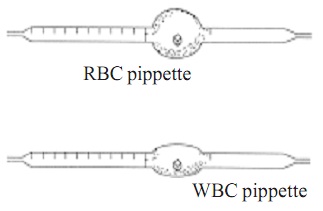 #The hemacytometer :** the hemacytometer counting chamber is used for cell counting .** the distance between the bottom of the cover slip and the surface of the counting area of the chamber is 0.1 mm ( 1/10 mm )** the surface of the chamber contains two square ruled areas separated by an H-shaped moat , these two square are identical , allowing the technologist to duplicate the cell count .** Each has a total area of 9 mm2 these squares are dividing into nine primary* squares with an area of 1 mm2 each .** The four corner primary squares are used when counting leukocytes , each of them contain 16 secondary ( medium ) squares.** The central primary squar is used for RBC's count , it consist of  25 secondary (medium) squares , and each of these 25 squares is further divided into 16 smaller tertiary (smallest ) squares .  # specimen ( EDTA-anticoagulated blood or capillary blood is preferred .)#procedure : 1] with a safety bulb draw blood up to 0.5 marks on WBC's pipette snd complete to 11 with WBC's diluting solution 2] mix for 2-3 minute 3] charge hemacytometer     Load the counting chamber with diluting blood as follows :** discard the first 4-5 drop **place tip of pipette at edge of the central platform of hemacytometer slide and let a drop of diluted blood run between the hemacytometer slide and cover slip by capillarity 4] let the hemacytometer to stand on the bench for 3-5 minute so the celle are settled down #count & calculate :** place the hemacytometer on the microscope stage and focus with the 4X objective , on the ruled area , move to the 10X and focus on one of the large corner square .** counting :Count the cells in each large squares starting from the upper left medium square and  follows the pattern indicated by the arrow in following square .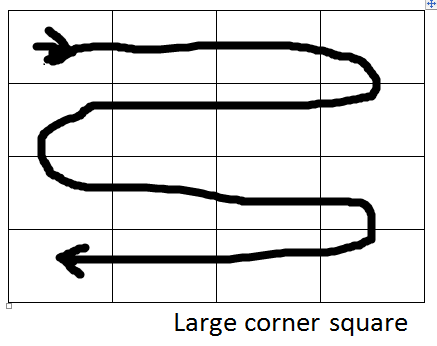 Count the cells within each square including cells touching the line at the top and on the left . cells touching the line on the right and at the bottom should not be counted **.Get the total number of cells counted in all four large squares . # calculation :Number of cells/cubic mm blood = counted cell in 4 large square * dilution factor * volume correction factorDilution factor = 20 Volume correction factor = 2.5 شوفوا ال calculation  من المانيوال ص 10 :P ال dilution w volume correction factor ثابتات بس احفظوا ال calculation  احتياط اذا طلب شي عنهم :3   Normal values :Newborn      9000-30000 cell/cu mm blood Adult       4000-11000 cell/cu mm blood ** Significance of the test :There are two important definition related to the leckocytes :1-leukocytosis: a condition when total number of WBC's exceeds normal WBC's count ( 11000 cells/ mm3 ) and occur as an indicator of body defense against foreign materials ( bacteria , parasites & toxins ) . 2- leucopenia : a condition when the total number of WBC's below normal ( 4800 cells/mm3 ) and result from x-ray therapy , Alcoholism , Antibiotic therapy , typhoid infection , measles , infectious hepatitis , tuberculosis , and cirrhosis of the liver . #sources of error :1] flooding of chamber with excess sample 2] failing to count all the cells in the square or conversely including artifacts the count .DONE BY  : Sarah faisal ^^ EDITED BY : Hazem Mohamed ^^